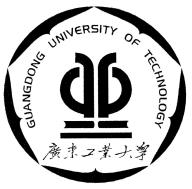 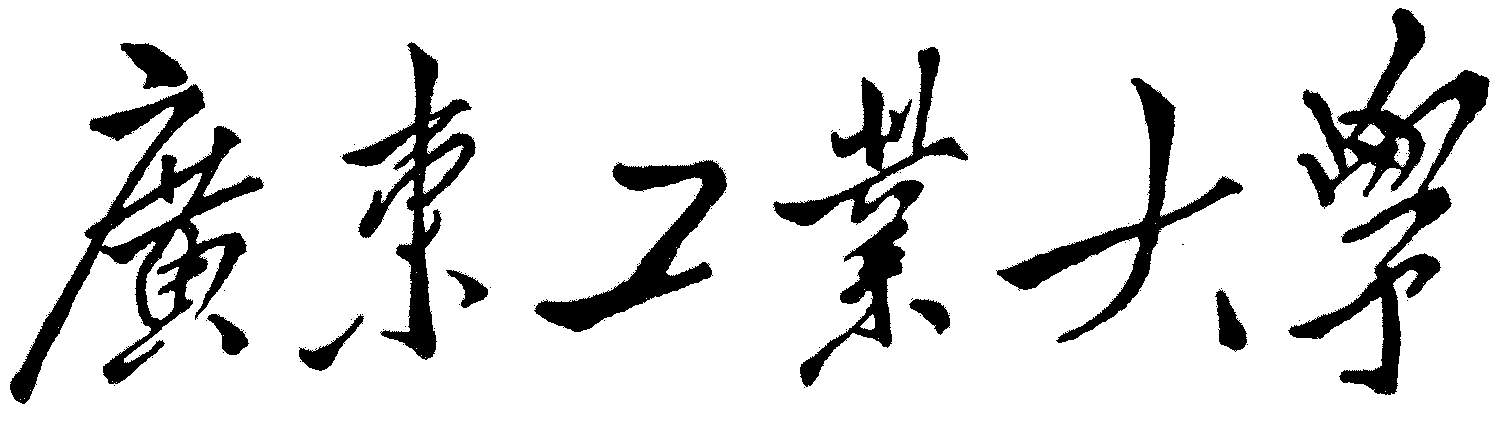 毕业设计（论文）（论文题目）选读专业______________________主修学院______________________主修专业______________________年级班别______________________学生姓名______________________学    号______________________指导教师______________________     年  月  日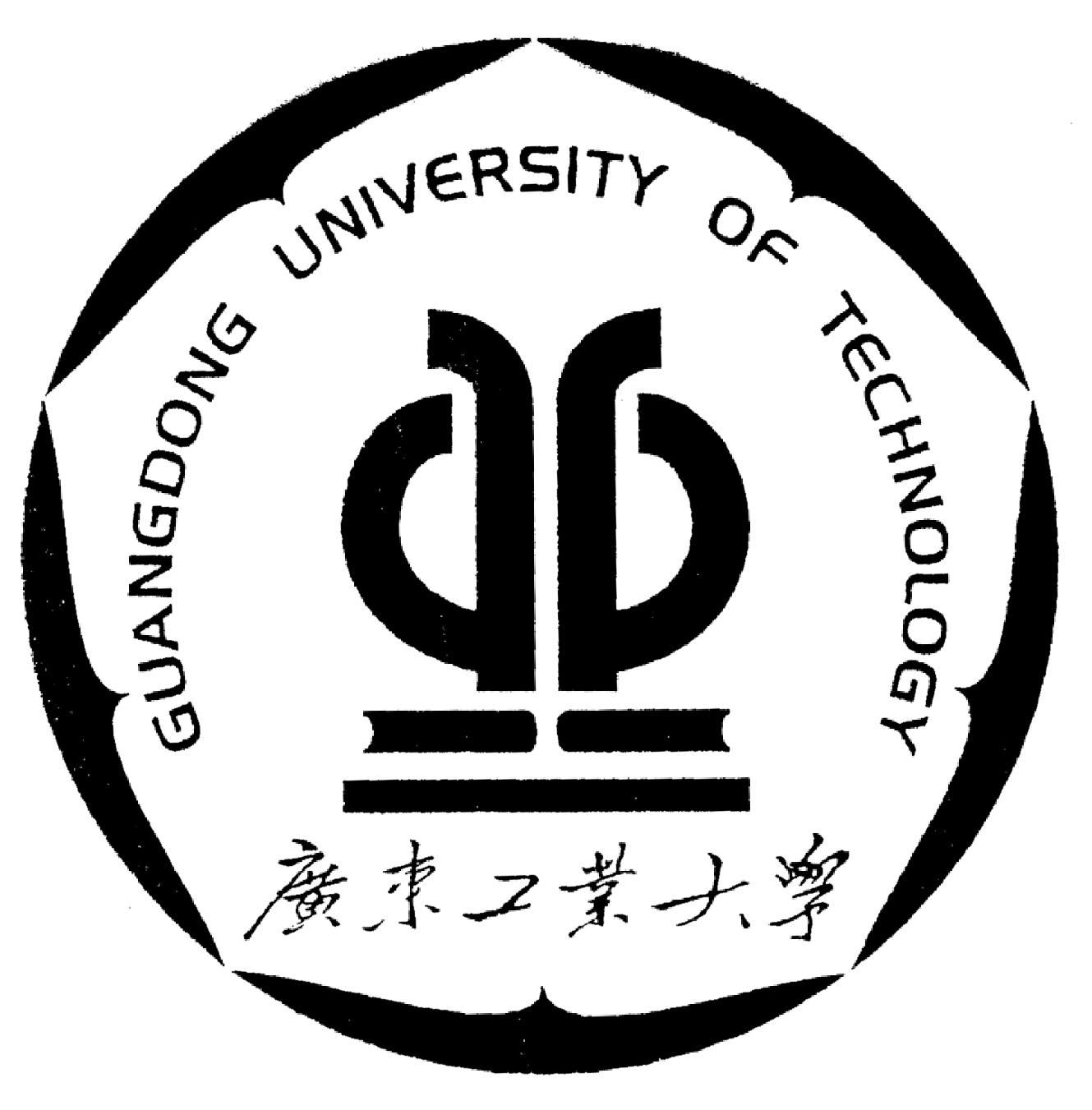 双学位（双专业）毕业生登记表选读专业______________________主修学院______________________      主修专业______________________  年级班别______________________学    号______________________姓    名______________________指导教师______________________      填表日期：          年    月广东工业大学本科生毕业设计（论文）教师拟题审批表广东工业大学本科生毕业设计（论文）任务书一、毕业设计（论文）的内容与要求二、毕业设计（论文）应完成的工作三、毕业设计（论文）进程安排四、应收集的资料及主要参考文献发出任务书日期：     年   月    日        指导教师签名：预计完成日期：       年   月    日        专业负责人签章：学院分管教学负责人签章：广东工业大学本科生毕业设计（论文）指导情况记录表选读专业：_____________ 学 生 姓 名：_____________ 学号：               主修学院：             主修专业班级：             注：本表供指导教师在每次与学生见面指导时参考使用。学生签名：                             教师签名：广东工业大学本科生毕业设计（论文）中期检查表注：此表由指导教师组织填写，与学生毕业设计（论文）一起装订,不够填写可附纸。广东工业大学本科生毕业设计（论文）评阅表（指导教师、评阅教师用表）注：本表一式三份，分别存入学校、学院和学生档案，必须用蓝、黑色钢笔填写或打印。广东工业大学本科生毕业设计（论文）答辩评议表（答辩小组用表）注：本表一式三份，分别存入学校、学院和学生档案，必须用蓝、黑色钢笔填写或打印。广东工业大学本科生毕业设计（论文）答辩记录选读学院：                        选读专业：                     答辩人： 主修学院：                        主修专业班级：毕业设计（论文）题目：                                           记录人： 答辩小组成员：说明：1.主要记录答辩委员所提的问题及答辩人对问题的回答。2.本记录与学生的毕业设计（论文）资料一同装订。记  录  内  容本科毕业设计（论文）学术诚信承诺书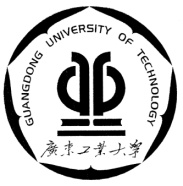 本科生毕业设计（论文）开题报告填表时间：  年  月  日若所填内容超出此页可另加页，页码顺延。若所填内容超出此页可另加页，页码顺延。若所填内容超出此页可另加页，页码顺延。若所填内容超出此页可另加页，页码顺延。说明：1. 学生在指导教师指导下独立完成开题报告。2. 开题报告须经过指导教师审阅及同意，基层教学单位（专业）审查合格后，方可正式进入下一步毕业设计（论文）阶段。3. 开题报告学院存档，学校检查。4. 理、工科开题报告撰写不少于2500字，人文社科开题报告不少于3500字。毕业设计（论文）外文参考文献译文及原文选读专业______________________主修学院______________________主修专业______________________年级班别______________________学    号______________________学生姓名______________________指导教师______________________  年  月 毕业设计（论文）其他表格等选读专业______________________主修学院______________________主修专业______________________年级班别______________________学    号______________________学生姓名______________________指导教师______________________     年  月  日姓  名性  别性  别民 族（贴相片处）（贴相片处）曾用名出  生年  月出  生年  月  年    月  年    月  年    月（贴相片处）（贴相片处）籍  贯政治面目政治面目（贴相片处）（贴相片处）家庭地址现在单位电话　何时何地因何原因受过何种奖励或处分本人学历及社会经历本人学历及社会经历本人学历及社会经历本人学历及社会经历本人学历及社会经历本人学历及社会经历本人学历及社会经历本人学历及社会经历本人学历及社会经历　自何年何月至何年何月止　自何年何月至何年何月止　在何地、何校（或单位）学习（或任何职）　在何地、何校（或单位）学习（或任何职）　在何地、何校（或单位）学习（或任何职）　在何地、何校（或单位）学习（或任何职）证明人、现在何处证明人、现在何处证明人、现在何处主要社会关系主要社会关系主要社会关系主要社会关系主要社会关系主要社会关系主要社会关系主要社会关系主要社会关系姓名关系年龄单    位单    位单    位单    位单    位职务自我鉴定：签名：                                                    年   月   日自我鉴定：签名：                                                    年   月   日自我鉴定：签名：                                                    年   月   日自我鉴定：签名：                                                    年   月   日毕业设计（论文）题目双学位专业名称主修学位名称注:不是专业名称。获得主修学位时间   年   月学 校 对 其 授 予 何 种 学         位适用学院：适用学院：适适用专业：适用专业：适用专业：适用年级：适用年级：注：1.本表由拟题教师填写；2.在毕业设计开始前（至少提前2周）交基层教学组织审批注：1.本表由拟题教师填写；2.在毕业设计开始前（至少提前2周）交基层教学组织审批注：1.本表由拟题教师填写；2.在毕业设计开始前（至少提前2周）交基层教学组织审批注：1.本表由拟题教师填写；2.在毕业设计开始前（至少提前2周）交基层教学组织审批注：1.本表由拟题教师填写；2.在毕业设计开始前（至少提前2周）交基层教学组织审批注：1.本表由拟题教师填写；2.在毕业设计开始前（至少提前2周）交基层教学组织审批注：1.本表由拟题教师填写；2.在毕业设计开始前（至少提前2周）交基层教学组织审批注：1.本表由拟题教师填写；2.在毕业设计开始前（至少提前2周）交基层教学组织审批注：1.本表由拟题教师填写；2.在毕业设计开始前（至少提前2周）交基层教学组织审批注：1.本表由拟题教师填写；2.在毕业设计开始前（至少提前2周）交基层教学组织审批注：1.本表由拟题教师填写；2.在毕业设计开始前（至少提前2周）交基层教学组织审批题目名称题目来源□科研项目(纵向：□国家级 □省（部）级 □厅（局）级  □校级； □横向）□科研项目(纵向：□国家级 □省（部）级 □厅（局）级  □校级； □横向）□科研项目(纵向：□国家级 □省（部）级 □厅（局）级  □校级； □横向）□科研项目(纵向：□国家级 □省（部）级 □厅（局）级  □校级； □横向）□科研项目(纵向：□国家级 □省（部）级 □厅（局）级  □校级； □横向）□科研项目(纵向：□国家级 □省（部）级 □厅（局）级  □校级； □横向）□科研项目(纵向：□国家级 □省（部）级 □厅（局）级  □校级； □横向）□科研项目(纵向：□国家级 □省（部）级 □厅（局）级  □校级； □横向）□科研项目(纵向：□国家级 □省（部）级 □厅（局）级  □校级； □横向）□科研项目(纵向：□国家级 □省（部）级 □厅（局）级  □校级； □横向）题目来源□非科研类工程实践或社会实践项目□非科研类工程实践或社会实践项目□非科研类工程实践或社会实践项目□非科研类工程实践或社会实践项目□非科研类工程实践或社会实践项目□非科研类工程实践或社会实践项目□非科研类工程实践或社会实践项目□非科研类工程实践或社会实践项目□非科研类工程实践或社会实践项目□非科研类工程实践或社会实践项目题目来源□自拟项目□自拟项目□自拟项目□自拟项目□自拟项目□自拟项目□自拟项目□自拟项目□自拟项目□自拟项目题目自拟说明1.拟题根据（背景材料说明）1.拟题根据（背景材料说明）1.拟题根据（背景材料说明）1.拟题根据（背景材料说明）1.拟题根据（背景材料说明）1.拟题根据（背景材料说明）1.拟题根据（背景材料说明）1.拟题根据（背景材料说明）1.拟题根据（背景材料说明）1.拟题根据（背景材料说明）(选题拟确定为“自拟"，需作出不少于200字的说明)2.选题如何体现教学与生产、科研、文化和经济相结合的原则（与实际项目的相似度）。2.选题如何体现教学与生产、科研、文化和经济相结合的原则（与实际项目的相似度）。2.选题如何体现教学与生产、科研、文化和经济相结合的原则（与实际项目的相似度）。2.选题如何体现教学与生产、科研、文化和经济相结合的原则（与实际项目的相似度）。2.选题如何体现教学与生产、科研、文化和经济相结合的原则（与实际项目的相似度）。2.选题如何体现教学与生产、科研、文化和经济相结合的原则（与实际项目的相似度）。2.选题如何体现教学与生产、科研、文化和经济相结合的原则（与实际项目的相似度）。2.选题如何体现教学与生产、科研、文化和经济相结合的原则（与实际项目的相似度）。2.选题如何体现教学与生产、科研、文化和经济相结合的原则（与实际项目的相似度）。2.选题如何体现教学与生产、科研、文化和经济相结合的原则（与实际项目的相似度）。(选题拟确定为“自拟"，需作出不少于200字的说明)(选题拟确定为“自拟"，需作出不少于200字的说明)不满200字，系统不准保存。不满200字，系统不准保存。不满200字，系统不准保存。不满200字，系统不准保存。不满200字，系统不准保存。不满200字，系统不准保存。不满200字，系统不准保存。不满200字，系统不准保存。不满200字，系统不准保存。不满200字，系统不准保存。课题内容介绍达到毕业设计质量标准的条件和措施达到毕业设计质量标准的条件和措施达到毕业设计质量标准的条件和措施指导教师姓名职称日期日期 年  月  日 年  月  日专家组审核意见（题目内容是否明确、具体；题目难度、份量是否适中，能否满足综合训练要求；做本题目的条件是否满足、能否达到培养目标的要求等等）专家组审核意见（题目内容是否明确、具体；题目难度、份量是否适中，能否满足综合训练要求；做本题目的条件是否满足、能否达到培养目标的要求等等）专家组审核意见（题目内容是否明确、具体；题目难度、份量是否适中，能否满足综合训练要求；做本题目的条件是否满足、能否达到培养目标的要求等等）专家组审核意见（题目内容是否明确、具体；题目难度、份量是否适中，能否满足综合训练要求；做本题目的条件是否满足、能否达到培养目标的要求等等）专家组审核意见（题目内容是否明确、具体；题目难度、份量是否适中，能否满足综合训练要求；做本题目的条件是否满足、能否达到培养目标的要求等等）专家组审核意见（题目内容是否明确、具体；题目难度、份量是否适中，能否满足综合训练要求；做本题目的条件是否满足、能否达到培养目标的要求等等）专家组审核意见（题目内容是否明确、具体；题目难度、份量是否适中，能否满足综合训练要求；做本题目的条件是否满足、能否达到培养目标的要求等等）专家组审核意见（题目内容是否明确、具体；题目难度、份量是否适中，能否满足综合训练要求；做本题目的条件是否满足、能否达到培养目标的要求等等）专家组审核意见（题目内容是否明确、具体；题目难度、份量是否适中，能否满足综合训练要求；做本题目的条件是否满足、能否达到培养目标的要求等等）专家组审核意见（题目内容是否明确、具体；题目难度、份量是否适中，能否满足综合训练要求；做本题目的条件是否满足、能否达到培养目标的要求等等）专家组审核意见（题目内容是否明确、具体；题目难度、份量是否适中，能否满足综合训练要求；做本题目的条件是否满足、能否达到培养目标的要求等等）专家组组长签章:专家组组长签章:专家组组长签章:专家组组长签章:专家组组长签章:专家组组长签章:专家组组长签章:专家组组长签章:专家组组长签章:专家组组长签章:专家组组长签章:基层教学组织负责人签章学院分管教学负责人签章学院分管教学负责人签章学院分管教学负责人签章题目名称选读专业主修学院主修专业班级姓    名学    号序号设计（论文）各阶段内容地点起止日期序号开始时间结束时间进度情况（提前、按计划、滞后及原因等）123456789101112131415设计（论文）题目指导教师姓名：                     单位：姓名：                     单位：姓名：                     单位：姓名：                     单位：姓名：                     单位：姓名：                     单位：姓名：                     单位：学生姓名学号学号选读专业主修学院主修专业主修专业主修班级设计（论文）起始时间设计（论文）起始时间设计（论文）起始时间       年        月        日       年        月        日       年        月        日       年        月        日       年        月        日教师填写部分教师填写部分教师填写部分教师填写部分教师填写部分教师填写部分教师填写部分教师填写部分论文（设计）进度情况：论文（设计）进度情况：论文（设计）进度情况：论文（设计）进度情况：论文（设计）进度情况：论文（设计）进度情况：论文（设计）进度情况：论文（设计）进度情况： 提前完成 提前完成 正常进行 正常进行 延期滞后（请写出原因） 延期滞后（请写出原因） 延期滞后（请写出原因）工作态度情况（学生对毕业论文（设计）的认真程度、纪律及出勤情况）：工作态度情况（学生对毕业论文（设计）的认真程度、纪律及出勤情况）：工作态度情况（学生对毕业论文（设计）的认真程度、纪律及出勤情况）：工作态度情况（学生对毕业论文（设计）的认真程度、纪律及出勤情况）：工作态度情况（学生对毕业论文（设计）的认真程度、纪律及出勤情况）：工作态度情况（学生对毕业论文（设计）的认真程度、纪律及出勤情况）：工作态度情况（学生对毕业论文（设计）的认真程度、纪律及出勤情况）：工作态度情况（学生对毕业论文（设计）的认真程度、纪律及出勤情况）： 认真 认真 较认真 较认真 一般 一般 一般 不认真查阅文献资料的能力：查阅文献资料的能力：查阅文献资料的能力：查阅文献资料的能力：查阅文献资料的能力：查阅文献资料的能力：查阅文献资料的能力：查阅文献资料的能力： 强 强 较强 较强 一般 一般 一般 差中期质量评价（学生已完成部分的工作质量情况）：中期质量评价（学生已完成部分的工作质量情况）：中期质量评价（学生已完成部分的工作质量情况）：中期质量评价（学生已完成部分的工作质量情况）：中期质量评价（学生已完成部分的工作质量情况）：中期质量评价（学生已完成部分的工作质量情况）：中期质量评价（学生已完成部分的工作质量情况）：中期质量评价（学生已完成部分的工作质量情况）： 好 好 中 中 差 差 差毕业设计（论文）的内容有无调整毕业设计（论文）的内容有无调整毕业设计（论文）的内容有无调整毕业设计（论文）的内容有无调整 有          无 有          无 有          无 有          无指导教师对学生的指导频率指导教师对学生的指导频率指导教师对学生的指导频率指导教师对学生的指导频率次/周次/周次/周次/周对能否按期完成毕业设计（论文）的评估对能否按期完成毕业设计（论文）的评估对能否按期完成毕业设计（论文）的评估对能否按期完成毕业设计（论文）的评估 能          否 能          否 能          否 能          否学生与指导教师有关毕业设计（论文）的原始材料是否保存齐全学生与指导教师有关毕业设计（论文）的原始材料是否保存齐全学生与指导教师有关毕业设计（论文）的原始材料是否保存齐全学生与指导教师有关毕业设计（论文）的原始材料是否保存齐全 是          否 是          否 是          否 是          否其他:其他:其他:其他:存在问题及解决办法:指导教师签字：               年      月     日存在问题及解决办法:指导教师签字：               年      月     日存在问题及解决办法:指导教师签字：               年      月     日存在问题及解决办法:指导教师签字：               年      月     日存在问题及解决办法:指导教师签字：               年      月     日存在问题及解决办法:指导教师签字：               年      月     日存在问题及解决办法:指导教师签字：               年      月     日存在问题及解决办法:指导教师签字：               年      月     日基层教学组织审核意见：负责人签字：                   年      月     日基层教学组织审核意见：负责人签字：                   年      月     日基层教学组织审核意见：负责人签字：                   年      月     日基层教学组织审核意见：负责人签字：                   年      月     日基层教学组织审核意见：负责人签字：                   年      月     日基层教学组织审核意见：负责人签字：                   年      月     日基层教学组织审核意见：负责人签字：                   年      月     日基层教学组织审核意见：负责人签字：                   年      月     日选读专业主修学院姓名学号主修专业班级主修专业班级设计（论文）题目设计（论文）题目设计（论文）题目指导教师评语（在学生工作态度、综合运用知识能力、应用文献资料能力、设计（实验）能力、计算能力、外文应用能力、计算机应用能力、技术经济分析能力、图纸（或插图）质量、设计（论文）质量、规范化程度、应用价值及创新点等方面提出评价意见）指导教师评语（在学生工作态度、综合运用知识能力、应用文献资料能力、设计（实验）能力、计算能力、外文应用能力、计算机应用能力、技术经济分析能力、图纸（或插图）质量、设计（论文）质量、规范化程度、应用价值及创新点等方面提出评价意见）指导教师评语（在学生工作态度、综合运用知识能力、应用文献资料能力、设计（实验）能力、计算能力、外文应用能力、计算机应用能力、技术经济分析能力、图纸（或插图）质量、设计（论文）质量、规范化程度、应用价值及创新点等方面提出评价意见）指导教师评语（在学生工作态度、综合运用知识能力、应用文献资料能力、设计（实验）能力、计算能力、外文应用能力、计算机应用能力、技术经济分析能力、图纸（或插图）质量、设计（论文）质量、规范化程度、应用价值及创新点等方面提出评价意见）指导教师评语（在学生工作态度、综合运用知识能力、应用文献资料能力、设计（实验）能力、计算能力、外文应用能力、计算机应用能力、技术经济分析能力、图纸（或插图）质量、设计（论文）质量、规范化程度、应用价值及创新点等方面提出评价意见）指导教师评语（在学生工作态度、综合运用知识能力、应用文献资料能力、设计（实验）能力、计算能力、外文应用能力、计算机应用能力、技术经济分析能力、图纸（或插图）质量、设计（论文）质量、规范化程度、应用价值及创新点等方面提出评价意见）指导教师评语（在学生工作态度、综合运用知识能力、应用文献资料能力、设计（实验）能力、计算能力、外文应用能力、计算机应用能力、技术经济分析能力、图纸（或插图）质量、设计（论文）质量、规范化程度、应用价值及创新点等方面提出评价意见）指导教师评语（在学生工作态度、综合运用知识能力、应用文献资料能力、设计（实验）能力、计算能力、外文应用能力、计算机应用能力、技术经济分析能力、图纸（或插图）质量、设计（论文）质量、规范化程度、应用价值及创新点等方面提出评价意见）指导教师评语（在学生工作态度、综合运用知识能力、应用文献资料能力、设计（实验）能力、计算能力、外文应用能力、计算机应用能力、技术经济分析能力、图纸（或插图）质量、设计（论文）质量、规范化程度、应用价值及创新点等方面提出评价意见）指导教师评语（在学生工作态度、综合运用知识能力、应用文献资料能力、设计（实验）能力、计算能力、外文应用能力、计算机应用能力、技术经济分析能力、图纸（或插图）质量、设计（论文）质量、规范化程度、应用价值及创新点等方面提出评价意见）建议成绩(100分制)建议成绩(100分制)指导教师签名指导教师签名职称职称工作单位工作单位日期日期年月日年月日评阅教师评语（在学生调研论证、基础理论与专业知识、技术水平与实际能力、外文翻译、设计（论文）质量及研究成果等方面提出具体评价意见）评阅教师评语（在学生调研论证、基础理论与专业知识、技术水平与实际能力、外文翻译、设计（论文）质量及研究成果等方面提出具体评价意见）评阅教师评语（在学生调研论证、基础理论与专业知识、技术水平与实际能力、外文翻译、设计（论文）质量及研究成果等方面提出具体评价意见）评阅教师评语（在学生调研论证、基础理论与专业知识、技术水平与实际能力、外文翻译、设计（论文）质量及研究成果等方面提出具体评价意见）评阅教师评语（在学生调研论证、基础理论与专业知识、技术水平与实际能力、外文翻译、设计（论文）质量及研究成果等方面提出具体评价意见）评阅教师评语（在学生调研论证、基础理论与专业知识、技术水平与实际能力、外文翻译、设计（论文）质量及研究成果等方面提出具体评价意见）评阅教师评语（在学生调研论证、基础理论与专业知识、技术水平与实际能力、外文翻译、设计（论文）质量及研究成果等方面提出具体评价意见）评阅教师评语（在学生调研论证、基础理论与专业知识、技术水平与实际能力、外文翻译、设计（论文）质量及研究成果等方面提出具体评价意见）评阅教师评语（在学生调研论证、基础理论与专业知识、技术水平与实际能力、外文翻译、设计（论文）质量及研究成果等方面提出具体评价意见）评阅教师评语（在学生调研论证、基础理论与专业知识、技术水平与实际能力、外文翻译、设计（论文）质量及研究成果等方面提出具体评价意见）建议成绩(100分制)建议成绩(100分制)评阅教师签名评阅教师签名职称职称工作单位工作单位日期日期年月日年月日选读专业主修学院主修学院学号姓名姓名主修专业 班级主修专业 班级设计（论文）题目设计（论文）题目设计（论文）题目答辩小组评语（在学生答辩内容、答辩准备、回答问题及研究成果等方面提出评价意见）答辩小组评语（在学生答辩内容、答辩准备、回答问题及研究成果等方面提出评价意见）答辩小组评语（在学生答辩内容、答辩准备、回答问题及研究成果等方面提出评价意见）答辩小组评语（在学生答辩内容、答辩准备、回答问题及研究成果等方面提出评价意见）答辩小组评语（在学生答辩内容、答辩准备、回答问题及研究成果等方面提出评价意见）答辩小组评语（在学生答辩内容、答辩准备、回答问题及研究成果等方面提出评价意见）答辩小组评语（在学生答辩内容、答辩准备、回答问题及研究成果等方面提出评价意见）答辩小组评语（在学生答辩内容、答辩准备、回答问题及研究成果等方面提出评价意见）答辩小组评语（在学生答辩内容、答辩准备、回答问题及研究成果等方面提出评价意见）答辩小组评语（在学生答辩内容、答辩准备、回答问题及研究成果等方面提出评价意见）答辩成绩（100分制）答辩成绩（100分制）答辩小组负责人签名答辩小组负责人签名答辩小组负责人签名单位单位单位日期日期年月日年月日总评成绩（五级分制）总评成绩（五级分制）答辩委员会负责人签章答辩委员会负责人签章答辩委员会负责人签章答辩委员会负责人签章答辩委员会负责人签章答辩委员会负责人签章日期日期年月日年月日问题1：答：（本页不够另附页）毕业设计（论文）题目毕业设计（论文）题目学生姓名学号选读专业主修学院主修专业班级主修专业班级指导老师姓名职称本人郑重承诺，在毕业设计（论文）撰写过程中一定坚持诚信治学，恪守学术规范。从始至终坚持如下：1.本人的毕业设计（论文）是在指导老师的指导下，严格按照学校和学院有关规定完成；2.本人的毕业设计（论文）所使用的相关资料、数据、观点均真实可靠，文中所有引用他人观点、材料、数据、图表均已注释说明来源；无抄袭、剽窃或不正当引用他人的学术观点、思想和学术成果，伪造、篡改数据的情况；3.本人已经认真阅读《广东工业大学专业建设管理办法》等教学文件（广工大规字〔2020〕21号），知晓学校对毕业设计（论文）中违反学术规范的行为将严肃处理，并可能导致开除学籍、取消学士学位资格等严重后果；4.若在学校组织的毕业设计（论文）检查、相似性检测(使用维普论文检测系统)、评比中，本人被发现有抄袭、剽窃、弄虚作假等违反学术规范的行为，本人愿意接受学校按有关规定给予的处理，并承担所有责任；5.本人清楚地知晓学校进行毕业设计（论文）相似度检测，总相似比低于20%方可申请答辩，否则被取消当学年的答辩资格；6.本人在毕业设计（论文）中对侵犯任何方面知识产权的行为，由本人承担相应的法律责任并接受处理。                                        承诺人签名：                                                   年    月    日（签名后方可进行毕业设计（论文））本人郑重承诺，在毕业设计（论文）撰写过程中一定坚持诚信治学，恪守学术规范。从始至终坚持如下：1.本人的毕业设计（论文）是在指导老师的指导下，严格按照学校和学院有关规定完成；2.本人的毕业设计（论文）所使用的相关资料、数据、观点均真实可靠，文中所有引用他人观点、材料、数据、图表均已注释说明来源；无抄袭、剽窃或不正当引用他人的学术观点、思想和学术成果，伪造、篡改数据的情况；3.本人已经认真阅读《广东工业大学专业建设管理办法》等教学文件（广工大规字〔2020〕21号），知晓学校对毕业设计（论文）中违反学术规范的行为将严肃处理，并可能导致开除学籍、取消学士学位资格等严重后果；4.若在学校组织的毕业设计（论文）检查、相似性检测(使用维普论文检测系统)、评比中，本人被发现有抄袭、剽窃、弄虚作假等违反学术规范的行为，本人愿意接受学校按有关规定给予的处理，并承担所有责任；5.本人清楚地知晓学校进行毕业设计（论文）相似度检测，总相似比低于20%方可申请答辩，否则被取消当学年的答辩资格；6.本人在毕业设计（论文）中对侵犯任何方面知识产权的行为，由本人承担相应的法律责任并接受处理。                                        承诺人签名：                                                   年    月    日（签名后方可进行毕业设计（论文））本人郑重承诺，在毕业设计（论文）撰写过程中一定坚持诚信治学，恪守学术规范。从始至终坚持如下：1.本人的毕业设计（论文）是在指导老师的指导下，严格按照学校和学院有关规定完成；2.本人的毕业设计（论文）所使用的相关资料、数据、观点均真实可靠，文中所有引用他人观点、材料、数据、图表均已注释说明来源；无抄袭、剽窃或不正当引用他人的学术观点、思想和学术成果，伪造、篡改数据的情况；3.本人已经认真阅读《广东工业大学专业建设管理办法》等教学文件（广工大规字〔2020〕21号），知晓学校对毕业设计（论文）中违反学术规范的行为将严肃处理，并可能导致开除学籍、取消学士学位资格等严重后果；4.若在学校组织的毕业设计（论文）检查、相似性检测(使用维普论文检测系统)、评比中，本人被发现有抄袭、剽窃、弄虚作假等违反学术规范的行为，本人愿意接受学校按有关规定给予的处理，并承担所有责任；5.本人清楚地知晓学校进行毕业设计（论文）相似度检测，总相似比低于20%方可申请答辩，否则被取消当学年的答辩资格；6.本人在毕业设计（论文）中对侵犯任何方面知识产权的行为，由本人承担相应的法律责任并接受处理。                                        承诺人签名：                                                   年    月    日（签名后方可进行毕业设计（论文））本人郑重承诺，在毕业设计（论文）撰写过程中一定坚持诚信治学，恪守学术规范。从始至终坚持如下：1.本人的毕业设计（论文）是在指导老师的指导下，严格按照学校和学院有关规定完成；2.本人的毕业设计（论文）所使用的相关资料、数据、观点均真实可靠，文中所有引用他人观点、材料、数据、图表均已注释说明来源；无抄袭、剽窃或不正当引用他人的学术观点、思想和学术成果，伪造、篡改数据的情况；3.本人已经认真阅读《广东工业大学专业建设管理办法》等教学文件（广工大规字〔2020〕21号），知晓学校对毕业设计（论文）中违反学术规范的行为将严肃处理，并可能导致开除学籍、取消学士学位资格等严重后果；4.若在学校组织的毕业设计（论文）检查、相似性检测(使用维普论文检测系统)、评比中，本人被发现有抄袭、剽窃、弄虚作假等违反学术规范的行为，本人愿意接受学校按有关规定给予的处理，并承担所有责任；5.本人清楚地知晓学校进行毕业设计（论文）相似度检测，总相似比低于20%方可申请答辩，否则被取消当学年的答辩资格；6.本人在毕业设计（论文）中对侵犯任何方面知识产权的行为，由本人承担相应的法律责任并接受处理。                                        承诺人签名：                                                   年    月    日（签名后方可进行毕业设计（论文））本人郑重承诺，在毕业设计（论文）撰写过程中一定坚持诚信治学，恪守学术规范。从始至终坚持如下：1.本人的毕业设计（论文）是在指导老师的指导下，严格按照学校和学院有关规定完成；2.本人的毕业设计（论文）所使用的相关资料、数据、观点均真实可靠，文中所有引用他人观点、材料、数据、图表均已注释说明来源；无抄袭、剽窃或不正当引用他人的学术观点、思想和学术成果，伪造、篡改数据的情况；3.本人已经认真阅读《广东工业大学专业建设管理办法》等教学文件（广工大规字〔2020〕21号），知晓学校对毕业设计（论文）中违反学术规范的行为将严肃处理，并可能导致开除学籍、取消学士学位资格等严重后果；4.若在学校组织的毕业设计（论文）检查、相似性检测(使用维普论文检测系统)、评比中，本人被发现有抄袭、剽窃、弄虚作假等违反学术规范的行为，本人愿意接受学校按有关规定给予的处理，并承担所有责任；5.本人清楚地知晓学校进行毕业设计（论文）相似度检测，总相似比低于20%方可申请答辩，否则被取消当学年的答辩资格；6.本人在毕业设计（论文）中对侵犯任何方面知识产权的行为，由本人承担相应的法律责任并接受处理。                                        承诺人签名：                                                   年    月    日（签名后方可进行毕业设计（论文））本人郑重承诺，在毕业设计（论文）撰写过程中一定坚持诚信治学，恪守学术规范。从始至终坚持如下：1.本人的毕业设计（论文）是在指导老师的指导下，严格按照学校和学院有关规定完成；2.本人的毕业设计（论文）所使用的相关资料、数据、观点均真实可靠，文中所有引用他人观点、材料、数据、图表均已注释说明来源；无抄袭、剽窃或不正当引用他人的学术观点、思想和学术成果，伪造、篡改数据的情况；3.本人已经认真阅读《广东工业大学专业建设管理办法》等教学文件（广工大规字〔2020〕21号），知晓学校对毕业设计（论文）中违反学术规范的行为将严肃处理，并可能导致开除学籍、取消学士学位资格等严重后果；4.若在学校组织的毕业设计（论文）检查、相似性检测(使用维普论文检测系统)、评比中，本人被发现有抄袭、剽窃、弄虚作假等违反学术规范的行为，本人愿意接受学校按有关规定给予的处理，并承担所有责任；5.本人清楚地知晓学校进行毕业设计（论文）相似度检测，总相似比低于20%方可申请答辩，否则被取消当学年的答辩资格；6.本人在毕业设计（论文）中对侵犯任何方面知识产权的行为，由本人承担相应的法律责任并接受处理。                                        承诺人签名：                                                   年    月    日（签名后方可进行毕业设计（论文））设计（论文）题目选读专业：主修学院：主修专业：年级班别：学生姓名：学    号：指导教师：一、课题背景及意义二、课题的主要内容三、课题的研究（或调研）方案四、论文（设计）框架结构五、写作安排（包含相似性检查的时间安排）参考文献七、指导教师意见(重点考察课题意义、论文的逻辑构建、写作安排以及专业能力的体现)八、基层教学单位（专业）审核意见是否同意通过开题报告？同意（），不同意（）。基层教学单位（专业）责任人签名：日期：